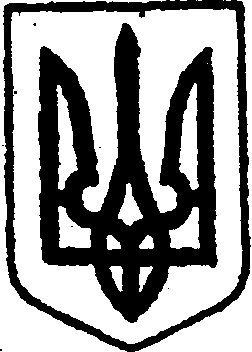 КИЇВСЬКА ОБЛАСТЬТЕТІЇВСЬКА МІСЬКА РАДАVІІІ СКЛИКАННЯПЯТНАДЦЯТА  СЕСІЯР І Ш Е Н Н Я 30 червня 2022 р.                                                                № 682 - 15 - VІІІПро включення до Переліку другого типуз метою передачі в оренду без проведення аукціону нежитлових приміщень адміністративної будівлі Тетіївської міської ради за адресою: вул. Лесі Українки, 4 в селі Денихівка Білоцерківського району Київської області       Розглянувши клопотання Комунального некомерційного підприємства Київської обласної ради «Київський обласний центр екстреної медичної допомоги та медицини катастроф» від 08 грудня 2021 року № 3009, відповідно до Законів України «Про місцеве самоврядування в Україні», частини першої статті 15 «Про оренду державного та комунального майна», постанов Кабінету Міністрів України від 03 червня 2020 року № 483 «Деякі питання оренди державного та комунального майна» та від 28 квітня 2021 року № 630 «Деякі питання розрахунку орендної плати за державне майно», враховуючи висновки і рекомендації постійної депутатської комісії  з питань торгівлі, житлово-комунального господарства, побутового обслуговування, громадського харчування, управління комунальною власністю, благоустрою, транспорту та зв’язку, Тетіївська міська радаВ И Р І Ш И Л А:Включити до Переліку другого типу об’єкт оренди, яким є нежитлові приміщення, що належать до комунальної власності Тетіївської міської територіальної громади, перебувають на балансовому обліку Виконавчого комітету Тетіївської міської ради та знаходяться в адміністративній будівлі Тетіївської міської ради по вул. Лесі Українки, 4 в селі Денихівка Білоцерківського району Київської області, а саме:кабінет № 5 площею 14,1 кв. м.;кабінет № 11 площею 19, 7 кв. м.Затвердити наступні істотні умови договору оренди об’єкта оренди, вказаного в п. 1 цього рішення: 2.1 Цільове призначення об’єкта оренди –  для статутної діяльності комунальних закладів охорони здоров’я, які утримуються за рахунок місцевих бюджетів, та комунальні некомерційні підприємства, що утворилися у результаті реорганізації комунальних закладів охорони здоров’я.2.2.  Річна орендна плата за користування об’єктом оренди становить 3 % від суми ринкової вартості об’єкта оренди, яка визначена шляхом проведення незалежної оцінки, відповідно Методики розрахунку орендної плати за державне майно, затвердженої Постановою Кабінету Міністрів України від 28 квітня 2021 року № 630.2.3. Строк оренди становить 5 років з моменту укладення договору оренди нерухомого майна.Виконавчому комітету Тетіївської міської ради здійснити дії щодо   укладення  тристороннього договору оренди об’єкта оренди, вказаного в пункті 1 даного рішення, оприлюднити дане рішення та укладений договір оренди у електронній торговій системі відповідно до чинного законодавства.Контроль за виконанням цього рішення покласти на першого заступника міського голови Кизимишина В. Й. та на постійну депутатську комісію з питань торгівлі, житлово-комунального господарства, побутового обслуговування, громадського харчування, управління комунальною власністю, благоустрою, транспорту та зв’язку (голова – Фармагей В. В.)Міський голова                                                         Богдан БАЛАГУРА